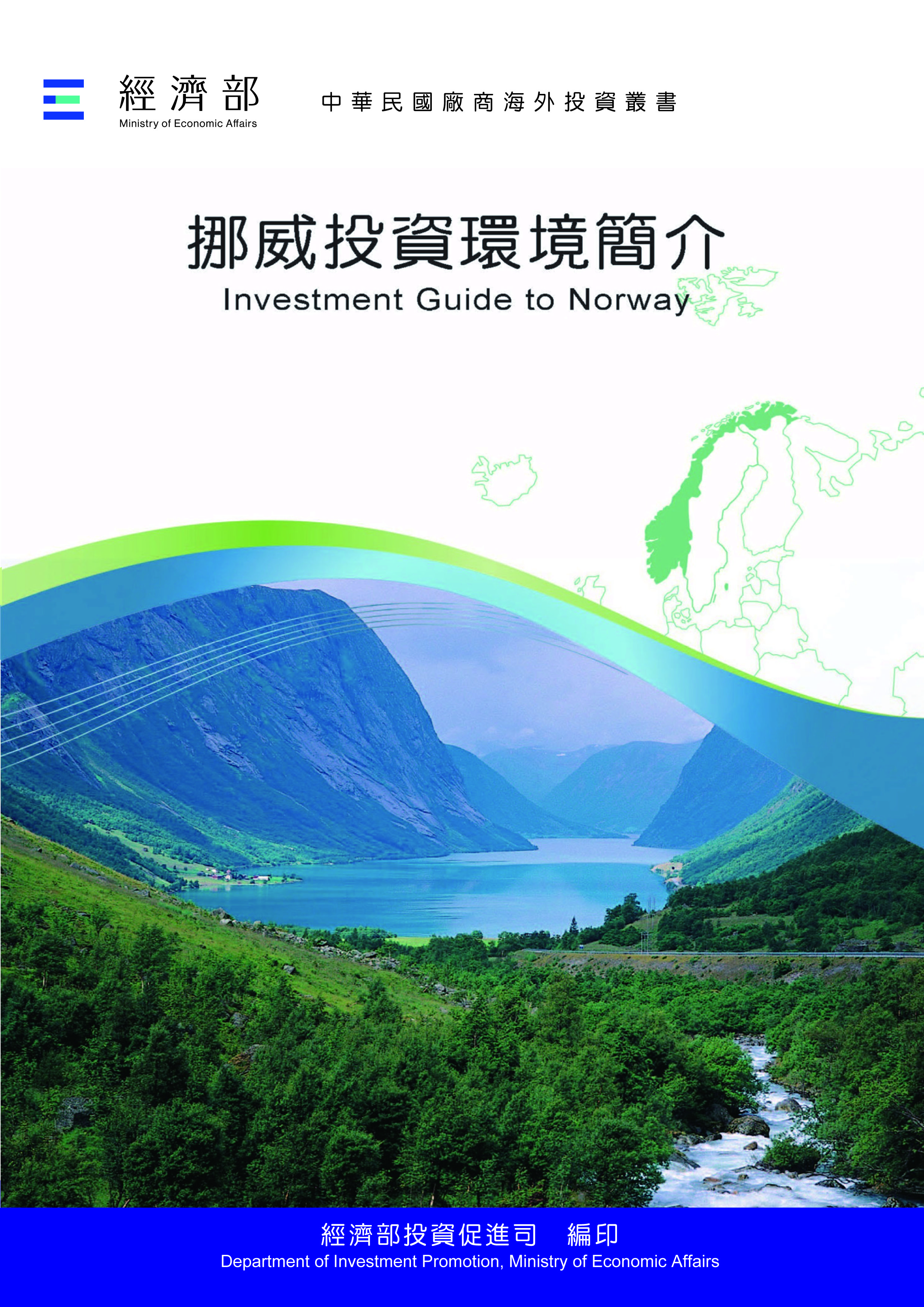 目　錄第壹章　自然人文環境	1第貳章　經濟環境	3第參章　外商在當地經營現況及投資機會	23第肆章　投資法規及程序	25第伍章　租稅及金融制度	31第陸章　基礎建設及成本	35第柒章　勞工	39第捌章　簽證、居留及移民	43附錄一　我國在當地駐外單位及臺（華）商團體	47附錄二　當地重要投資相關機構	48附錄三　當地外人投資統計表	49附錄四　我國廠商對當地國投資統計	50挪威基本資料表第壹章　自然人文環境一、自然環境挪威面積共32萬3,878平方公里，地處北歐，位於斯堪地那維亞半島西部，東與挪威為鄰，北接芬蘭及俄羅斯。挪威海岸線破碎崎嶇，長達2.1萬公里，以峽灣著稱，亦多天然良港。斯堪地那維亞山脈自北至南縱貫全境，高原、山地和冰川占約全國2/3以上的土地。南挪威則多小山丘、湖泊與沼澤。挪威絕大部分的區域屬溫帶海洋性氣候，沿海地區因受北大西洋暖流的影響，冬季海面較少有結冰現象，也較其他同緯度的國家溫暖，夏季涼爽濕潤，冬季溫和多雪。東部因有斯堪地那維亞山脈分隔，屬內陸性氣候。平均溫度以首都奧斯陸為例，夏季最高溫22度，冬季最低溫零下7度。二、人文及社會環境挪威人口共548萬8,984人，以挪威人為主，國家語言為挪威語。另有定居挪威北部的少數民族薩米人（Sami），而薩米語也是挪威官方語言之一。近年來，移民成為挪威人口增加主要來源，而非挪威居民自然生產，挪威2022年平均每位女性生產1.41個嬰兒，呈現逐年下降之趨勢。挪威首都奧斯陸，為挪威第一大城市，亦是主要政治文化經濟和交通中心，因為工作機會較多之因素，成為多數移民居住之首選。北歐國家多以社會福利國家著稱，挪威亦然，透過高稅收、高福利制度，提供挪威人民生活各方面補助，包括出生、就學、生育、育兒補助、退休、醫療等。支出來源除高所得稅收外，由石油銷售收入而成立的國家主權基金亦為來源之一。挪威社會強調兩性平等，政府、雇主、員工與公民社會之間保持緊密協調與合作，近幾年因為疫情，挪威反難民移民聲浪較為減少，挪威政府通常因應社會情勢而調整其難民接收之各項規定，以防短期間接收過多難民，造成社會的不安。針對2022年春因俄烏戰爭所衍生之烏克蘭難民潮，挪威社會反對聲浪相對前幾年的敘利亞難民潮較低。三、政治環境挪威政治體制為君主立憲，國會成立於1884年，每4年進行改選，共有169席次，依政黨比例分配席次。現在主要的政黨包括：工黨，保守黨，中央黨，進步黨，社會主義左黨，自由黨，基督民主黨。挪威於2021年9月進行大選，由偏左派政黨工黨取得86席次多數席位勝出，並由黨主席Jonas Gahr Støre出任總理，與中央黨組聯合政府共同執政。由於其偏左之立場，預期工黨在國會將強力主導氣候政策，實現淨零碳排的目標。第貳章　經濟環境一、經濟概況 挪威經濟於「嚴重特殊傳染性肺炎」（COVID-19）疫情趨緩和防疫管制措施放寬後，出現明顯回溫，原本預期挪威產業投資、消費力和貿易都將持續發展，惟因俄烏戰爭爆發，受到製造原料來源受阻和對俄羅斯制裁所產生的影響而在初期出現停滯；後因隨之而來的能源危機，反使挪威受利於能源價格上揚，出口額因原油與天然氣銷售遽增而大幅成長。在進出口貿易方面，挪威在2022年表現極佳，根據挪威統計局的最新數據顯示，貿易總額達4兆2,237億挪威克朗，順差達1兆3,647億挪威克朗，其中出口額達2兆7,942億挪威克朗，較2021年大幅成長82%，主要受利於俄烏戰爭導致能源、原物料價格上漲，使挪威出口表現亮麗。另，進口額達1兆4,295億挪威克朗，亦高於2021年進口額。挪威疫後經濟復甦主力為強勢家庭消費，但隨著俄烏戰爭帶來的高通膨（2022年平均通膨為7.6%）與利率升息，均迫使家庭消費力日趨保守。原本因經濟復甦而上漲的房價，也在俄烏戰爭爆發後嘎然而止，經濟壓力已使房價在2022年秋季開始下滑，11月房價比8月下滑3%，是自2008年金融危機以來的最大跌幅。挪威央行因挪威經濟強勢復甦，於2022年後，已數度調升利息至今（2023）年5月3.25%，雖然進出口表現亮麗，但受到通貨膨脹拖累，挪威統計局預估2022年經濟成長率僅達3.3%。二、天然資源天然資源為挪威最重要經濟命脈，狹長的國土蘊藏著豐富的各類天然資源，包括多處可供水力發電的瀑布、廣大的森林資源、豐厚的漁產資源，以及北海石油和天然氣等，都是挪威成為經濟強國的主要資源。除了上述資源，挪威也擁有其他的天然礦產，如鐵砂、銅、鋅、鉛、鈦、硫化鐵和鎳等。三、產業概況挪威經濟產業發展仰賴天然資源的比重遠高於其他北歐國家，天然資源包括石油、天然氣、水力、木材、漁業水產及礦產等，而帶給挪威最多財富的是外海的石油及天然氣，衍生相關產業包括鑽油平臺、輸油管線、天然氣管線等的發展，是挪威主要工作機會的來源。挪威靠海維生的另一個主要產業為漁業，及與漁業發展息息相關的造船業，至今仍蓬勃發展，更進一步推動電動船舶之研發與製造。而憑藉挪威豐富的天然礦產，使沒有汽車製造業的挪威成為出口汽車零配件的主要國家，包括鋁合金輪圈、鋁製保險桿、輪軸、煞車、排氣系統及安全配備等車用產品。因此，挪威的產業基本上為天然資源導向型的發展，與鄰國具高附加價值之瑞典的工程、機械業、芬蘭的電子資訊業等截然不同。雖有豐富天然資源的庇蔭，但因體認自然資源有竭盡之日，加以世界局勢和氣候政策影響經濟發展，造成油價的上下起伏不穩，成為挪威經濟結構性重大風險，因此，挪威政府早已開始努力發展各項高科技及綠能產業，包括電信產業、軟體產業、醫療數位科技、再生能源等，以強化挪威經濟結構及穩定性。（一）	原油和天然氣自1960年挪威於北海所發現的原油為該國點燃經濟之火，石油和天然氣已是挪威多年來的最主要產業，主導挪威經濟命脈。目前挪威原油產量約占全球需求的2%，天然氣產量約占全球需求3%，是世界第三大天然氣出口國，僅次於俄羅斯和卡達，供應歐盟天然氣需求約20%至25%。挪威所有出口的石油和天然氣相當於挪威貨物出口總值的一半左右，這些天然資源不僅為挪威帶來財富，亦帶動相關設備產業的發展，及原油探勘、開採及海上平臺設置等研發技術。2001年挪威政府將國家開發油氣的直接財政收益投資（State’s Direct Financial Interest, SDFI）15%股權售予國營的國家石油公司Statoil，2002年再處分SDFI的6.5%股權。民營化Statoil的同時，成立另兩家國營公司，分別是挪威政府全資擁有的Petoro（負責管理SDFI）及Gassco天然氣運輸公司。為了強化挪威在全球能源市場的競爭力，挪威政府在2006年12月宣布合併國家石油公司和Hydro鋁業公司的石油和天然氣部門，成為全世界最大的離岸石油公司Statoil Hydro。為強化永續衡平發展宗旨，2018年5月該國營公司改名為Equinor ASA。Equinor ASA 最新2022年財報顯示，營業額達1508億美元，淨營業利潤為788億美元，淨利為287億美元，稅後盈收達226億美元。Equinor已在能源轉型取得穩定地位，並與國營能源公司Petoro、能源公司TotalEnergies、石油公司Shell和石油開採公司ConocoPhillips共同合作，評估卑爾根外海65公里處的Troll海域建置浮動式風力發電場之可能性。亦與丹麥能源公司Ørsted近日簽署天然氣合約，透過波羅的管線（Baltic Pipe）提供天然氣給丹麥約8 TWh。Equinor預期2030年可回饋15%盈利及每年可達200億美元之現金流。深海的探油技術為挪威石油業專長，開採專長係透過貯槽的水平分離鑽井技術，得以自貧瘠的油井採出原油。國家石油Equinor更成功開發全球首創水下水沙油氣分離技術，使開採率由原本的49%提高至55%，使挪威石油業者可於全球各地活躍進行採油活動。（二）	漁業挪威西海岸線崎嶇，綿延約2萬5,148公里（含峽灣），因受北大西洋暖流影響，較同緯度其他地區氣候更為溫和，而冷暖洋流交會使挪威北海及布蘭特海域成為全球最佳漁場之一，因此捕漁業長久以來一直為挪威的經濟支柱之一，魚類與水產為挪威主要出口產品之一，漁獲超過200種魚類及貝類，主要漁產品包括生鮮冷藏、冷凍、魚乾、魚油和動物食品等。挪威憑藉天然漁業資源豐富，致力發展相關永續科技及維護海洋生物資源。相關產業包括捕魚、水產養殖和魚類加工為挪威勞動市場提供數萬個就業機會。目前，挪威的漁業可以分為傳統魚獲業和養殖業。傳統漁獲業主要捕獲魚類包括鮭魚、鱒魚、柳葉魚（Capelin）、藍鱈（Blue Whiting）、鱈魚、青花魚及鯡魚等。挪威政府於1946年設立漁業部（Ministry of Fishery and Coastal Affairs），後於2014年改為貿工漁業部（Ministry of Trade, Industry and Fisheries），係全球第一個將漁業事務獨立並提升至部會層級的國家。為維持漁產出口的競爭優勢，挪威持續研發暨投資漁業技術發展，包括研發新產品、改善作業流程、創新養殖技術和物流流程等。挪威政府另設挪威漁產協會（Norwegian Seafood Council），專責推廣挪威漁產品的海外市場。根據該會數據顯示，雖然疫後市場各地餐飲業紛紛重新執業，需求出現暫時增加，但後受俄烏戰爭及其所引起之通貨膨脹影響，去（2022）年挪威漁產出口量減少，達47.4公噸，較2021年的52.5公噸減少10%，但因為單價上漲影響，出口值反較2021年增加28%。為共同打擊非法捕魚活動，挪威已發展一項獨特衛星追蹤工具，進行跨域國際合作，將透過挪威5顆微衛星（micro-satellites），每天從全球蒐集570萬份、每年21億份的船舶自動識別系統（Automatic Identification System, AIS）資訊，以解決非法捕魚問題。另，挪威與英國達成雙邊漁業協議，於2022年正式實施，內容主要涵蓋兩國漁船在2022年可於彼此海域捕撈上限3萬噸的底棲魚（demersal fish）及1.7萬噸北海鯡魚，以及雙方海域的鱈魚、比目魚魚獲量之交換，並就鱈魚漁獲量予以規範，盼透過挪英雙邊漁業協議可加強北海漁產的永續管理。（三）	造船業 挪威漁業發展帶動的其他相關產業，包括造船業、漁具、飼料研發、漁獲包裝及運輸等。挪威造船業一度在全世界扮演舉足輕重的角色，堪稱海上的強權之一。近幾年，全球造船業主要國家均面對後原油時代及氣候變遷之挑戰，政府單位與私人產業均投資不少於發展新科技，以達到產業零碳排的目標。挪威政府於Ministry of Trade, Industry and Fisheries下設置海事局（Maritime Department），為挪威海事立法及政策之最高主管機構，依據歐盟法規確定與挪威相關法規具一致性，並負責執行挪威政府的海事相關措施，包括推動綠色運輸投資計畫，涵蓋電動船及短途海運冷凝計畫，以減少短途海運貨船的溫室氣體排放；同時發展氫燃料船舶，不僅達到減碳目標，亦可為就業和出口提供更多機會。挪威造船業多集中在挪威西部，以建造漁船及多方應用的較小型噸位船隻為主，包括境外補給船、化學品運輸船及戰艦。位於挪威西岸Sovik的MoreNot為挪威捕魚及魚類養殖設備最大製造商，產品深具競爭優勢，除提供全球專業捕魚船隊所需的高品質捕魚船舶，也是挪威最大漁網製造商。另，隨著科技進步，現代數位化、電子商務與物流業的興起，亦改變造船業軟硬體設備與服務等經營方向，主要相關企業Torvald Klavaness和Xenata均開發數位化平臺，以提供客戶更彈性廣大的選擇。挪威造船業產業鏈包括運輸、船用設備、造船、金融保險等部分如下：１、造船廠與船操舵機製造：挪威造船廠提供廣泛的選擇，從頂尖摩登設備到各式各樣船舶都有，主要造船公司為Kvaener、LNG/LPG、Aker Yards等。２、海事科技研發：挪威造船海事研發在船舶設計、水力動力等均獲得國際讚賞。為避免海洋船難，挪威亦投入相當經費及資源研究先進技術，包括電子監控、警報及控制系統等，相關廠商有Autronica Fire and Security AS。挪威認證機構Det Norske Veritas（DNV）負責發展並提升海事學院、訓練機構及模擬中心的標準。３、船舶分級：海上船舶的興建及營運均設有嚴格的法規，由挪威海事局（The Norwegian Maritime Authority）負責監督。全球共6個單位包括：美國American Bureau of Shipping、法國Bureau Veritas、挪威DNV GL、英國Lloyd’s Register Group、丹麥RINA S.p.A.及日本Nippon Kaiji Kyokai等共同合作並執行相關認證發證之工作。４、金融與保險：挪威金融機構及銀行占有全球海事銀行10%的市場，挪威海事保險金額計占全球海事保險市場的20%。1962年由23家在挪威從事業務的銀行及挪威政府共同成立的挪威融資機構（Eksportfinans），專責提供挪威出口公司2012年以前之相干貸款融資；2012年7月1日由挪威政府另成立的挪威信用機構（Export Credit Norway）專責新的出口企業融資業務。（四）	綠色產業１、水力：由於豐沛的水力資源，使挪威自19世紀後期即利用河流和瀑布為能量來源，也因此奠定挪威的工業和福利社會基礎。雖然於20世紀開始盛產石油，但仍以水力發電為最主要來源，境內共1,681座大小水力發電廠提供挪威88%電力來源，成為挪威最主要綠色能源。隨著氣候變化與環保要求，以及現代化與經濟成長造成電力使用量增加，因此挪威亦積極發展其他再生能源（如風力發電和太陽能）。同時，挪威積極參與各項國際合作，除與歐盟推動現代化且具競爭力的低碳經濟（low-carbon economy）轉型，就碳稅與其他氣候相關措施，及以電池技術（battery technology）、運輸電氣化（electrification of transport）、綠色航運（green shipping）和碳捕獲與儲存（carbon capture and storage, CSS）為重點的循環經濟等問題展開討論。同時，挪威國有電力公司斯塔克拉夫特（Statkraft）在巴爾幹地區的塞爾維亞設立辦事處，於羅馬尼亞、保加利亞和馬其頓等地以專案開發市場，提供當地各國政府綠能發電相關之資訊與建議。２、離岸風電：目前風力發電已是挪威電力生產的重要產業，尤其是離岸風電，是綠能最主要投資產業。為協助挪威成為全球離岸風力市場的引領者，挪威政府發展離岸風力產業的要點，包括（1）離岸風力產業的發展將依據挪威社會合約模式（Norwegian social contract model）；（2）離岸風力產業將提供更多工作機會以及供應鏈商機；（3）離岸風力產業將提供挪威本土新綠色產業所需之電力；（4）離岸風力產業的發展應具永續性，且與其他離岸產業共存發展；（5）以長期發展來看，離岸風力產業所生產之電力可成為出口商品。目前，全挪威設有共53個風電場，包括挪威能源公司Lyse在挪威北海興建巨型風電場，將在200平方公里海面上安裝200台風力發電機，每年預計可發電450億度，供電22萬個家庭。挪威於2009年通過海洋能源法（the Ocean Energy Act），使離岸風電產業成為重點發展產業，今（2023）年可望正式核發第一輪許可證。另，浮動式離岸風力（floating offshore wind）也應成為挪威推展風電的發展項目，預計可為挪威於2050年前帶來52,000個工作機會，相當於2019年原油產業25%的員工人數，預估挪威相關業者未來應可取得5%至14%的全球市占率。同時，挪威政府希望離岸風電投資可促進挪威產業發展，推廣挪威綠能創新和技術發展至海外市場，如挪威能源公司Equinor在美國再生能源投入鉅資，並於紐約海岸附近負責一項風力發電專案，將與與當地和國際合作夥伴共同開發，將透過離岸風電，供電給紐約近200萬戶家庭，預計於2026年開始供電。Equinor在美國東海岸已取得3個離岸風電專案，使其成為目前紐約最大的離岸風電開發商。３、太陽能：為了加速達到氣候目標及全球綠色轉型，挪威決定日前加入總部設於印度之國際太陽能聯盟（International Solar Alliance, ISA），強化挪威與印度在太陽能領域之相關政經與科技合作，同時提升全球，特別是低度開發國家（LDC）及小島嶼開發中國家（SIDC）之太陽能科技與運用。４、碳捕存CCS（Carbon Capture and Storage）: 碳捕存專案屬於挪威政府之長船計畫（Long Ship project），係將所捕捉的碳埋於北海岩層，是減少產業（如水泥業與回收業）碳排的最具體方法，目前回收產業碳排占全球碳排約5%，回收加以捕捉其所排出的碳對於能源回復至為關鍵。長船計畫為挪威最大的CCS計畫，且不侷限於挪威，2022年5月，挪威透過該計畫將協助英國主要回收企業Cory於北海大陸棚儲存碳，預計每年將儲存1.5公噸。同年6月，奧斯陸市Kemetsrud區的能源回收廠（energy recycling plant）亦透過長船計畫成為碳捕存廠，如能依預期每年捕捉碳儲存40萬噸，奧斯陸將可減碳17%。５、氫能源：氫能源被視為未來能源產業的關鍵能源，尤其零碳排的特性更是達到氣候目標的重要條件，不僅為了協助各產業減碳，亦為發展挪威產業的價值創造和就業機會，除透過國營潔淨能源企業Enova SF補助3項氫能源計畫（Horisont Energi、Tizi Tyssedal、Yara International），亦鼓勵能源產業積極研發投資氫能源，包括挪威氫能源公司NEL Hydrogen於2022年4月正式啟動全球最大氫電解槽。挪威能源公司Trønderenergi和能源投顧公司Hitecvision亦共同成立綠能公司，共同開發綠色能源及新能源科技，Trønderenergi旗下的Tension公司將轉移主要業務為氫能源與電力分配至新成立的公司。（五）	電池產業挪威工業總會（Confederation of Norwegian Enterprise, NHO）預估挪威電池產業產值，到2030年每年可高達900億挪威克朗（約103億美元），從原物料、電池生產、電池回收至充電解決方案，可創造數千個工作機會。NHO認為電池產業的投資將是挪威近年最綠色的產業發展。自2016年以來，挪威已核准169個電池計畫，投資金額達6億挪威克朗（約6,900萬美元）。其中，挪威電池製造商Freyr Battery正在歐洲大舉建造電池廠，其中一個評估建廠地點為瑞典西部的Svenljunga市。另，挪威南部Arendal市Eyde能源科學園區成立第一間電動車電池工廠，為整體電池能源計畫的第一階段，預計該能源計畫可於2028年完成建造，預期可年產1GW的電池產量，主要供應電動車輛所需。另，挪威正式加入歐洲共同利益重要專案（Important Projects of Common European Interest, IPCEI）的歐洲電池創新倡議（European Battery Initiative, EuBatIn），該倡議由德國主導，目前42家參與單位均來自歐盟12個會員國，同時開放給非會員國。挪威目前正在進行的5個電池計畫將可成為倡議的一部分，挪威相關企業均有機會可以獲得補助並進軍新市場。經由國際合作，不僅可提供挪威企業更多合作發展空間，也可降低挪威自身風險。Innovation Norway將負責此倡議的發展計畫，以期創造歐洲一個具競爭性、創新性與永續性的電池產業價值鏈。（六）化工業挪威化工產業因挪威的豐富原油和礦產，得以其在化學、肥料充分發展其優勢，包括專供國內市場的小公司，及經營國際業務的大型企業，均具一定的競爭力。大多數化工製造廠商多集中在挪威東南部的Grenland，所生產化工原料主要提供其他產業需求，如醫藥業、工業天然氣、油槽及塑膠用品等，主要廠商為Hydro 和Borealis。化工成品則包括漆料、黏膠及藥品，黏膠用於硬紙板及相關木業。醫藥公司有Alpharma及Nycomed Amersham兩家生產特定藥品的主要開發製造公司。挪威主要化工業者包括：１、化工原料、飼料添加物：Elkem AS２、化工肥料：Yara International ASA３、漆料：Jotun ４、藥品、營養劑：Nycomed Pharma、Alpharma５、除臭劑、清潔劑：Lilleborg６、炸藥：Dyno Nobel７、軍火及國防用品：Nammo８、藻膠、動物植物油、有機化學製品：Pronova Biopharma Norge AS、FMC Biopoliymer AS９、原油提煉：Statoil Mongstad、The Esso refinery（七）機械工程產業挪威機械工程業涵蓋低階至高階等不同層面的多元企業發展，包括專事製造簡單半成品和重鋼結構產品的技術低、勞力密集的公司，包括製造發電機、變壓器及其他技術設備公司等；由石油產業衍生的工程產業，如Aker Solutions為專門原油、天然氣、離岸風電等相關工程設備、系統與服務；以及涉及高科技研究與發展之軟體科技產業的微科技（Micro-technology）產業，屬挪威感應器及儀器產業重要領域，以SensoNor為最具代表性的公司，主要生產微機械陀螺儀（MEMS gyros） 等高精密微量感應器（high-precision and light-weight sensors）。（八）金屬工業挪威擁有豐富的礦產，使金屬成品及半成品成為挪威主要的出口產業之一，除占全球重要地位的未經塑性加工鋁與合金鐵，鋼鐵、鎂、鎳、鋅等金屬，及鑄造廠也均屬金屬工業的一環。挪威為西歐地區初級鋁最大生產國，全國共計有7個主要鋁鑄造廠，Norsk Hydro為其中最大的集團，旗下Hydro Aluminum公司為全球初級鋁第3大供應商。Norsk Hydro於2002年購併德國鋁製造商VAW之後，鋁類產品已成為其最大事業部門，超越石油、能源以及農業相關事業。Elkem為挪威第2大鑄鋁供應商，設於Mosjoen及Lista的熔爐專門生產供應歐洲市場的鋁條。屬輕金屬的鋁製品，最常使用於汽車、建材、包裝材料以及供電電纜等製造產業，80%至90%之產量皆為出口。挪威亦是全球最大合金鐵及矽製造國之一，主要製造商有Elkem、Fesil以及Eramet與Globe。由於金屬工業的開發需要大量能源，許多金屬製造企業均以水力發電廠為中心而立，例如全球知名魚鉤製造商O.Mustad。另，由於金屬產業深受經濟循環景氣之影響，因此，相關企業每年獲利水準往往隨國際價格波動而不定。近年來，受到來自東歐與亞洲低價格的競爭，挪威公司以高品質創造品牌和交貨可靠等形象與條件為行銷策略，穩固為歐美及日本市場汽車製造商之主要零件供應商。（九）木材、紙漿造紙工業挪威與鄰國瑞典及芬蘭一樣，擁有廣大的森林資源，但規模不若其他兩國的龐大，多集中於挪威東部及中部地區。天然充沛的水資源是挪威紙漿及紙業市場的重要推手，因此該產業均沿著東部以及中部的主要河川設立據點。半數以上木材原料為原木工業材料，用於生產房屋建造、接木結構、門窗及家具所需之木材。其餘不適合製造的原木，則用於紙漿及造紙業，主要紙產品則包括半成品及成品，如紙張、包裝、纖維素等，以出口為導向。木材產業於2005年由原挪威加工聯合會（Federation Process Industries，PIL）與挪威製造協會（the Federation of Norwegian Manufacturing Industries, TBL）合併為 挪威產業總會（The Federation of Norwegian Industries），以因應挪威國內投資下滑、低紙價、高能源成本以及運輸複雜等問題。會員包含木材、紙漿業、金屬業、化學業、包裝業及製造業等企業。現在主要原木公司包括Norske Skog及Moelven。Norske Skog也是全球主要出版紙製造商之一，在全球各地設有或部分擁有工廠。面對著來自國際市場的激烈競爭，促使Norske Skog在中歐及亞洲各地大肆蒐購工廠。另，主要生產纖維製品包括波浪板紙板、防油漬包裝紙以及冷凍魚及其他食品包裝用紙等的Peterson Packaging為歐洲主要包裝製造商之一，雖於2016年為比利時集團VPK所併購，但仍是挪威主要製紙商。Borregaard則為木材加工企業，研發創新永續產品如纖維素、木質素封面紙等，其木質素材料居全球領導地位。（十）ICT產業資訊和通信技術（ICT）是挪威目前規模龐大且發展迅速的知識密集型產業，驅動不同產業的許多領域產品研發和創新，刺激挪威經濟發展。近年的數位化趨勢使電信、廣播、數據和電子融合成為新的產品和服務項目，如數據運用及IT服務、IT顧問服務、軟體製造、影音設備的製造、電訊及多媒體及系統整合等。挪威電訊業主要提供服務平臺，主要企業代表為Telenor AS，挪威最大的電訊服務商，主要市場包括北歐及亞洲。海事資訊通信技術（Maritime ICT ）主要關於船舶設備、船廠設備等相關科技發展，包括船舶控制、導航、製圖、監視安全系統等。媒體產業的ICT發展主要展現於數位化，特別是影音服務的多樣化，包括消費者有更多頻道和管道的選擇增加，連帶影響該產業整體發展方向，產業競爭力也同步提高造成產業國際化與商業化。Norkring是挪威最大影音平臺供應商，提供電視臺NRK、TV2、廣播電臺P4及數個地方廣電頻道的傳送平臺，母公司為Telenor AS。挪威ICT科技研發主要來自產學合作，由主要ICT科技公司與在特隆赫姆（Trondheim）、奧斯陸、卑爾根（Bergen）、斯塔萬格（Stavanger）、奧斯特福爾德（Østfold）和凱勒（Kjeller）等地之大學與研發單位，持續各類研發合作計畫。（十一）主權基金挪威政府以石油和天然氣資源收入成立主權基金，分為政府全球退休基金（Government Pension Fund Global, GPFG）和政府挪威退休基金（Government Pension Fund Norway, GPFN），主旨為運作基金投資，將收益轉為國家的直接財政收入，以因應未來挪威自然資源逐漸耗盡時之所需。透明和誠信是挪威對主權基金管理的兩大準則，道德標準更是選擇投資標的的準則。多年來，主權基金會將違反公眾利益、武器製造商、菸草公司、有侵犯人權問題或同謀等相關企業，均排除在投資名單外，近來也將氣候環保列為準則之一。氣候變化對於屬於系統性風險的政府全球退休基金是很重要的金融風險因素，因為該退休基金為長期投資，且在全球投資遍布數以千計的公司企業，氣候風險不僅影響經濟成長和企業總體盈利，也左右相關的氣候政策和相關技術發展。挪威政府全球退休基金近10年來的投資，除了2018年因為股市動盪使當年基金價值下滑外，每年都是上揚曲線成長，即使在疫情期間，由於投資謹慎，疫情第一年的2020年甚至出現1998年以來的第二高報酬率（以挪威克朗計算），2021年也持續優異14.5%報酬率的成長。而原本期盼疫後的經濟復甦，可帶動更活躍的資金市場活躍，卻因俄烏戰爭的爆發，引起後續的能源危機與通膨高漲，導致全球經濟遭致拖累而疲乏，因此，2022年挪威政府全球退休基金總價值僅微幅成長0.7%，其中以金融投資虧損最高，達15.4%；固定收支部分也出現12.1%的虧損，基金總值達約12兆4,290億挪威克朗，實際投資報酬率虧損14.1%。四、經濟展望（一）政府之重要經濟措施挪威政府已逐漸脫離僅依靠傳統產業的經濟模式，多面向發展不同產業，包括再生能源和科技產業，以降低經濟對於原油產業的過度依賴，惟目前原油與天然氣仍為最主要收入來源之一，尤其受到俄烏戰爭影響所引起的能源危機導致原油和天然氣價格上揚，促使挪威在2022年經濟成長與稅收大增。除了經濟產業外，氣候產業也是挪威政府近年來的發展項目，透過相關補助計畫和國際合作，提供挪威企業更多發展空間。相關重要經貿措施如下:１、提高氣候目標從2030年減碳55%挪威政府於2022年第27屆聯合國氣候變遷峰會COP27提交最新氣候目標，將於2030年減碳從40%提升至55%，鼓勵其他國家跟進，並透過氣候報告和行動計畫，清楚描述挪威政府如何實現減碳55%的轉型過程。除挪威自身的減碳，確保全球更多人能夠獲取再生解決方案亦屬氣候政策之一。針對開發中國家因應氣候變遷所需的協助，挪威將可加倍提供相關補助，為再生能源、糧食安全和氣候服務提供資金，使開發中國家能有能力面對氣候變遷之挑戰。２、投資綠色轉型為了降低原油與天然氣產業之碳排，挪威研究委員會（Norwegian Research Council）將投資5.28億挪威克朗於綠色轉型與潔淨能源相關產業計約48個研發專案，包括35個潔淨能源專案已獲得3.88億挪威克朗，以及13個原油天然氣專案已獲得1.4億挪威克朗。此綠色投資目的為鼓勵企業投入在離岸風電、氫能源與原油/天然氣等產業的研發領域，為開發新興減碳技術及增加工作機會挹注新動能。３、與瑞典發展疫後貿易與綠色產業之緊密合作挪威與瑞典於2022年5月進行雙邊對談，針對疫後貿易、企業與綠色轉型等議題討論兩國合作事宜，同意在結構基礎上促進兩國企業更緊密合作發展，主要作法為1.透過貿易推廣政策加強合作關係；2.聽取企業巨擘意見，合作發展綠色產業；3.增加兩國相關部會與專家之對談與討論，瞭解更有效率的合作方式及降低可能的貿易障礙；4.協助企業擴展其北歐市場；5.加強科技發展、相關法規架構與共同標準之合作；6.鼓勵兩國企業合作開發新市場。主要合作產業則包括 : 醫療科技與生命科學；再生能源、碳捕捉、氫能源與離岸風電；電池產業鏈；陸域水產養殖；綠色鋼鐵生產；礦產及林產業等。合作宗旨為促使北歐地區在2030年前，成為全球永續發展及整合程度最高的區域。４、力推CCS（Carbon Capture and Storage）為出口服務商機因為挪威石油產業的技術發達，從而使其順利發展CCS（Carbon Capture and Storage）技術，多年積極於挪威大陸棚（continental shelf）開發可儲存碳的區域，及於挪威境內進行各項之CCS碳回收計畫，如奧斯陸市Kemetsrud區的能源回收廠（energy recycling plant），預期每年捕捉碳儲存40萬噸，奧斯陸一城可年減碳17%。挪威亦將此技術做為出口服務商機，如透過挪威最大的CCS計畫－長船碳捕存專案（The Longship CCS Project），與英國主要回收企業Cory於北海大陸棚儲存碳，預計每年將儲存1.5公噸。以及與瑞典進行CCS合作，提供雙方企業可相互進出口排碳量，以利合作儲存碳於挪威大陸棚。５、啟動近海水產養殖計畫目前挪威水產養殖為封閉水域養殖，常易導致區域物種衝突、產生傳染疾病及峽灣污染等問題；為解決此類問題，挪威漁業署（Norwegian Directorate of Fisheries）前曾建議11處外海地點為近海水產養殖地，2022年已選定挪威中部Helgeland、Trondheim 的外海及南部Stavanger的外海之Trænabanken、Frøyabanken和Norskerenna等三處，預期將可為挪威創造每年1,000億挪威克朗的收入。６、海洋產業創新發展基金海洋與海岸之相關資源對於實現政府綠色轉型、促進出口成長及產業發展至關重要，因此挪威政府提供6,600萬挪威克朗發展10項新海洋創新專案，由挪威研究委員會（Norwegian Research Council）負責分配相關資源，以發展未來藍色經濟模式，不僅可促進海洋永續發展及綠色轉型，並可創造新的就業機會。（二）未來經濟展望挪威因為擁有原油與天然氣資源，即使各國致力於減少化石燃料，但因疫後全球市場經濟回復正常，使挪威經濟出現強勢復甦。雖然俄烏戰爭爆發導致物價上漲，但其造成的能源危機卻為挪威經濟帶來豐厚收入。儘管如此，由於國際局勢及通膨高漲已影響相關國際貿易夥伴的經濟發展，目前全球經濟雖擺脫疫情，但受到高物價、低需求，以及製造衰減與投資意願低落等影響，挪威主要貿易夥伴的弱勢經濟發展走勢可能延續至2024年，自然連帶影響挪威的經濟發展。雖然挪威就業率成長，但預計今（2023）年薪水調漲率約為3.9%，但以2023年2月通貨膨脹率仍在6.3%的高點，實際上已削減消費者的消費能力。為因應通貨膨脹，挪威央行的利率已從2022年初的0.5%，調升至今年5月的3.25%，市場分析師預期應是今年的頂點，不會再調高。而受到種種不利因素影響，挪威房市預期一年內可能大幅下滑8%，而高漲的原物料價格，也降低房市投資意願，預計至2023年將減少6%。雖然多數經濟學家與市場分析師對於今年經濟抱持悲觀看法，但均認為所有不利條件於2024年都會逐步舒緩，通貨膨脹率會下滑，央行利率可回到2%，經濟活動可於2024年至2025年回復至較為正常之狀態。挪威經濟成長率預測在2023年和2024年可分別成長1.2%和1.6%。全球經濟雖然成長遲緩，但受利於能源產業外銷大增，挪威勞工市場一樣蓬勃，預計2023年失業率仍可維持在3.7%，2025年微幅成長至4%。五、市場環境（一）挪威積極發展科技暨數位產業１、挪威致力數位化發展由於挪威與歐陸距離遙遠，加諸境內峽灣地形，致使人口分布在434個地形阻絕之各地社區，迫使數位學習成為挪威教育普及的最佳管道，因此挪威社會數位化領先世界許多國家。挪威人口雖僅548.8萬人，但以其雄厚經濟財力，近年來積極在其他產業攻城掠地，包括科技業、航空業、智慧醫療等非傳統資源產業，挪威政府的策略發展不僅促使挪威在全球競爭力中的ICT科技項目，名次逐年往上攀升，也讓挪威的經濟朝總體全面方向發展，而非僅依賴天然資源、漁產和礦產等傳統產業為主要收入，同時有助挪威與高科技發展國家更容易接軌。２、資訊通訊建設覆蓋率完整北歐地區是資訊通訊科技（ICT）產業發展先驅，也引領全球ICT應用趨勢。雖然相較於北歐其他國家，挪威ICT產業仍不及瑞典與芬蘭的ICT聚落效應，但挪威網路人口普及率在北歐僅低於冰島，相對完善普及。雖然挪威不是歐盟會員國，但相關電信法規與歐盟立法同步，有利於已在歐盟發展且欲於挪威推展電信相關產品之臺商。挪威電信企業Telenor主導寬頻市場基礎建設，更被選定為歐盟5G開發專案的主要負責企業，與瑞典電信設備商Ericsson合作建設挪威之5G建設，並於2020年3月開通5G服務。（二）市場自由度相對偏低挪威政府於電力、電訊及能源部門等產業扮演主導角色，雖有助於推動國家政策及維持經濟穩定，但缺點為阻礙競爭及效率偏低。挪威政府近10幾年已多方推行國營企業轉型民營。在國際貿易方面，挪威遵循自由化規範，雖非歐盟會員國，但與歐洲經濟區（EEA）的關稅為零，且近80%進出口貿易均為與EEA國家進行，因此挪威在歐洲貿易市場仍具高度自由度。惟農產品市場，挪威政府透過制定相關法規，使國外業者較難切入當地市場，以保護挪威農民。（三）高所得帶來高消費力挪威因石油豐厚收入，人民享有較高所得，挪威社會福利制度也趨於完善，因此挪威人於工作之餘重視休閒文化，使家庭消費支出結構中，旅遊運輸支出多於居住費用。2020至2021年因「嚴重特殊傳染性肺炎」（COVID-19）疫情，致使挪威人僅可於國內進行旅遊活動，此趨勢也促成戶外活動用品及露營商品成為近兩年高成長進口項目。同北歐其他國家，良善福利政策立於高稅賦之上，此為外商最為考量的投資障礙。六、投資環境風險隨著各項產業平均發展，加以挪威政府連續數年降低公司稅，吸引不少外資前來投資；但挪威與其他北歐國家一樣屬高稅收、高福利之國家，生活物價高，環保標準嚴格，因此開設公司相關之成本偏高。且挪威僅548.8萬的人口，市場規模偏小，因此，少有臺灣企業直接在挪威投資設公司設廠，多與當地有能力且可靠之代理商合作開發當地市場，並透過投資合作的方式增加對代理商的控管。另，挪威政府並無特別針對外人投資給予優惠的獎勵措施。因此，企業赴挪威投資前，應先做好整體完整評估。第參章　外商在當地經營現況及投資機會一、外商在當地經營現況依據挪威統計局最新資料，2021年外人對挪威直接投資總金額1兆4,538億挪威克朗，瑞典（3,026億）、盧森堡（1,489億）、荷蘭（1,387億）、丹麥（1,142億）、英國（1,016億）、美國（868億）、瑞士（811億）、芬蘭（732億）、愛爾蘭（532億）依序為挪威主要外資來源國，外資投資產業主要為金融保險業、製造業、礦業、服務業及IT資訊業等。二、臺（華）商在當地經營現況在挪威，來自臺灣的移民為數不多，僅約百餘人，資深僑民大多經營中小型餐飲業或雜貨小店，亦或任職於挪威公司。新到移民則多傾向先取得當地學歷，然後或求職，或自行開業，現在已有少數開設個人公司，從事包括旅遊業者、貿易顧問等不同產業的活動。 三、投資機會（一）產業發展結構變化挪威屬迷你型高度工業化的經濟體，與其他北歐國家類似，高度仰賴對外貿易，最大出口市場係德國，英國及法國為主，最大進口來源則為瑞典、中國大陸與德國等。主要出口品包括石油及天然氣、漁產品、礦產及金屬製品等，其中漁產品於疫情結束後之出口金額呈現連續破紀錄之成長。為了產業升級與結構調整，挪威政府致力提升教育研發、增加生產設備投資、改善產業與公共事業相關組織與管理。ICT產業和綠能均為近年聚焦發展之產業，促使電訊通訊產品、ICT數位產業和服務等產業出口比例逐年增加。（二）連續調降公司營利所得稅挪威政府為吸引外資到挪威投資，已數度調降公司稅，現在稅率為22%，已屬西歐國家公司稅負較低的國家之一，對外國企業投資具鼓舞吸引之作用。（三）投資環境穩定挪威因為石油收入成為全球最富有的國家之一，且社會福利完備，已連續數年被聯合國評為最適合人類居住的國家。不僅公共設施先進完備，公開且與時俱進的法規，提供外資穩定的投資環境。因其生活水準、人均壽命、公共醫療與居住環境品質等方面皆領先全球，因此多年來吸引許多移民和難民。雖近年挪威右派勢力崛起，反移民與難民的聲音不斷，迫使挪威政府設定新規定，以控管難民進入挪威的人數；但基本上挪威政府仍致力於人權保護，除持續接收難民，同時提供難民具水準之生活條件。因此，社會狀態仍屬安全平穩。第肆章　投資法規及程序一、主要投資法令挪威面對外資採平等開放原則，任何外國公司或機構均可於挪威購得資產或進行商業活動，除特定自然資源之所有權和活動，或基礎建設等，如原油鑽取、捕魚、海運、公路運輸和電廠或輸送電力設施等，以及挪威大陸棚活動、農業活動或休閒活動之土地、地上建築物超過10萬平方公尺的土地、較小的土地但其中具農作物的土地超過25,000平方公尺之土地、以及具特殊礦產之土地外，無需特別許可。另，挪威政府透過特別規定、申請許可要求或國家公股確保挪威特殊資源與關鍵產業之管控與控制。二、投資申請之規定、程序、應準備文件及審查流程外籍人士在挪威設立公司行號，可因本人受新設公司之僱用，申請在挪威的工作簽證和居留證。由於挪威在臺已無辦事處，相關申請案件由丹麥駐臺商務辦事處代辦，相關規定和所需資料可查詢挪威公司管理局和挪威移民局網站。三、投資相關機關丹麥駐臺商務辦事處： https://taipei.um.dk/zh （詢問申請居留證及工作簽證）Invest in Norway：https://businessnorway.com/invest-in-norway  挪威移民局：www.udi.no（審查並核准居留證及工作簽證事宜）挪威公司管理局：www.brreg.no（負責公司註冊事宜）挪威稅務局：www.skatteetaten.no（稅務事宜）四、投資獎勵措施在挪威的外商和本國商所受的規範一樣，對於吸引外商投資，並無太多獎勵措施，多透過減稅抵稅以為激勵。經過數次降稅後，目前公司稅為22%。在股東紅利部分，透過避免雙重課稅，營業稅已課徵公司稅者，股東紅利無須再課稅；但如股東積極參與公司營運，且紅利占營收2/3或以上，則該紅利應視為股東之收入，則應以個人所得稅予以課徵。個人公司依挪威稅務局的分割制度，裁定為公司營運收入部分，課以22%的公司稅；個人所得部分，則以個人所得累課之。另，挪威政府提出研發激勵減稅優惠，挪威各產業各類型且繳稅之企業均可申請研發減稅（The SkatteFunn R&D），申請項目為具明顯新型或改善之產品、服務或製造過程之改善。SkatteFunn R&D減稅上限為每年2,500萬挪威克朗及每員工每年工作時數上限為1,850小時。詳情可參考以下網站:SkatteFunn R&D：https://www.skattefunn.no/en/about-skattefunn/五、其它投資相關法令倘欲設立工廠或從事對環境有影響的產業，挪威有相當嚴格的環保法令限制，而且多是運用經濟條款做為限制，例如對於污染物及排泄物的稅收和費用、改變環境費用或對當地的補助等。挪威政府同時針對某些特定地（如農地）、經常性重覆使用地、危險的化學物品、廢棄物管理以及工廠排泄物或放射物等訂定嚴謹的法令嚴加控制。六、拓展建議（一）可銷當地的我國產品及拓展須知挪威自我國主要進口項目為電話電報器具、鋼鐵製品、五金扣件、自動資料處理機及其附屬單元、自行車、電音響或視覺信號器具等，可作為參考。１、運動休閒觀光有市場潛力挪威由冰河沖擊形成縱深峽灣，四處風景優美，塑造挪威人愛好自然的習性，喜愛趁假日騎乘單車踏青及其他戶外運動等休閒活動，加以挪威社會福利完備提供足夠休假時間，及高收入造就強勢消費力，因此，近年運動器材已是臺商主要出口挪威之商品。使挪威人注重生活品質。除陸上休閒活動，北歐多湖多河之地理環境，造就北歐人喜愛乘船出遊，因此，自行車、戶外活動用品及遊艇等相關產品及零配件，均可為我商考量推廣銷售之市場。２、高齡化社會與外來移民，形成新消費市場長期低生育率導致挪威人口結構趨老年化，因為充沛醫療預算、完善全民醫療、疾病津貼，使得挪威人的壽命越加長久。但挪威銀髮族的積極高活動力，以及優渥老人年金，造就銀髮產品市場蓬勃發展，需求逐年增加，加以挪威政府致力發展長照數位醫護系統，因此，銀髮族可為我商深耕的市場族群。另，透過交換學生、外來勞工、子女領養、難民及移民親屬等方式，挪威在過去數十年來移民人數明顯成長，由此衍生新型消費市場，包括原生國家各式飲食及文化商品，有意拓銷北歐市場的業者可多加了解此一新興潛力市場。３、商務前往宜避開旅遊旺季北歐國家因為冬季寒冷時間長，因此均相當珍惜夏天溫暖季節，加以學校近2個月的暑假，夏季休假旅遊已為北歐人的習慣，挪威人亦然。另，春季復活節及冬季聖誕元旦假期，均為挪威人較長的假期，在此時節，通常難以連絡對象與安排商訪。因此，前往挪威洽商或拜訪客戶宜避開該等休假時節。４、透過商會與歐洲會展進軍挪威市場拓展挪威市場除透過我國駐外單位（挪威經貿事務由駐瑞典代表處經濟組兼轄）外，尚可透過接洽各個商會或產業協會，運用其所提供服務，接觸其會員廠商。奧斯陸商會為拓展挪威市場較有組織且服務較完善之機構，網址為:www.chamber.no。另，北歐地區展覽規模與德國等歐陸國家之國際性展覽相去甚遠，且首都奧斯陸赴德國主要展場城市之飛行時間僅2小時，往返班機頻繁，故挪威買主甚為積極參觀及參加歐陸會展。因此我商可透過歐陸會展認識、開發及維繫挪威客戶。５、挪威產業政策相關機構（1）挪威研究協會（The Research Council of Norway, NFR）：專責提供政府和各部門產業、創新、科技相關的研究和意見，網址為：www.forskningsradet.no。（2）挪威創新局（Innovation Norway）：負責推廣暨協助挪威創新產業發展及投資業務，網址為：www.innovasjonnorge.no。（3）Visit Norway：負責提供挪威各地觀光旅遊資訊，網址為：www.visitnorway.no。（4）挪威出口貸款保證機構（The Norwegian Export Credit Guarantee Agency， GIEK）：專責推廣挪威出口，並提供購買挪威商品之銀行與企業貸款擔保，網址為：www.giek.no/frontpage。６、主要的會議及展覽場所挪威會議中心（Oslo Kongressenter）總面積：（1萬9,376平方英呎）會議室：21間容納人數：1,400人地址：Folkets Hus AS, Youngs gate 21, 0181 Oslo, NorwayTel： +47-90 70 99 99網址：www.oslokongressenter.no/en/電子郵件： booking@oslo.kongressenter.no挪威會展中心（NOVA Spektrum）總面積：3萬2,000平方公尺會議室：容納人數：6,650人地址：Messeveien 8, 2004 Lillestrøm, NorwayTel： +47-22-43 91 00網址：https://novaspektrum.no/en/home/。（二）可銷我國之當地產品及相關建議１、我自挪威進口主要項目多與挪威之自然資源相關，漁產、石油、金屬礦物及船舶等，均為挪威最具競爭性產品。近年來漁產更為臺商進口的重要產品，然因屬食品類產品，進口商應注應相關食品進口規定。另近年因商業詐騙案件頻傳，詐騙集團以捏造之虛假網站誆騙進口商，因此，臺商應謹慎小心確認挪威漁獲出口商之真偽。２、對擬自挪威進口相關產品的我國業者，最理想的接觸管道係挪威創新局（Innovation Norway，網址為：www.innovasjonnorge.no）該網站提供挪威產業發展現況、基本經貿資訊、於挪威進行業務相關資訊及貿易商機，值得我商參考。３、如我商想進一步了解挪威產品的出口值和統計數據，可以參考挪威統計局網站（網址為：www.ssb.no）。（三）	我國於當地舉辦之重要拓銷活動2020年9月紡拓會北歐拓銷團（因疫情取消）2021年因疫情及防疫措施無任何拓銷團至挪威。2022年因疫情及防疫措施致臺灣單位無法安排任何拓銷團至挪威。第伍章　租稅及金融制度一、租稅當個人在挪威成為納稅義務人，必須依其在挪威境內與境外之收入與財產繳交個人稅與富人稅，如簽有避免雙邊課稅之國家或地區，可減少在挪威繳交之富人稅額。在挪威進行營運商業活動之公司或企業，應就其營業收入繳交公司稅（Advance Tax），個人公司與有限公司之稅率規定不同。不論個人稅或公司稅，納稅義務者均可在政府電子服務網站Altinn（網址為：https://www.altinn.no/en/）取得相關訊息及申請表格。（一）公司稅挪威公司所得稅自2016年從25%逐年降至22%，目前仍維持在22%。另針對特殊產業產品課徵額外稅費，如石油能源公司除繳交公司稅27%，還得繳交特別稅共71.8%；水力公司則共繳57.7%。（二）營業加值稅（VAT）應繳交營業加值稅之企業應申請KID號碼，以申報繳交營業加值稅。可至挪威國稅局網站申請KID號碼（網址為：https://www.skatteetaten.no/en/business-and-organisation/vat-and-duties/vat/paying-vat/create-kid-number/）挪威的一般加值稅為25%，食品部分的加值稅為15%，旅館、休閒娛樂、公共交通運輸的加值稅則為12%。特定產業之產品或服務可免除加值稅，如教育、書籍等。相關資訊可參考挪威國稅局網站（網址為：https://www.skatteetaten.no/en/business-and-organisation/vat-and-duties/vat/how-vat-works/difference-between-exemptions-and-exceptions-from-vat/）（三）個人所得稅及財產稅挪威以高稅收為基礎，和其他北歐國家一樣，同屬高薪資、高福利、高課稅的社會福利國家。個人所得稅包括薪資所得稅、其他收入稅（病假薪資、退休金、表現獎金等）及富人稅。個人基本所得稅採為22.0%，年收入超過198,350挪威克朗者，依級距課徵1.7%、4.0%、13.5%、11.5%、16.5%級17.5%等級別；富人稅，課以中央富人稅與地方富人稅，中央富人稅針對財產170萬挪威克朗至200萬挪威克朗者課徵0.30%、200萬挪威克朗以上課徵0.4%；地方富人稅針對財產超過170萬挪威克朗以上者課徵0.7%。（四）社會保險費挪威的雇主必須為雇員繳納社會保險費22.1%（包含公司14.1%，員工8.0%）。另，自營作業者則需繳納薪資的11.1%。二、金融保險挪威透過穩定的金融體系，同時穩健操控從原油財富設立的主權基金，加強政府行政效能，使挪威較不受金融危機或全球不穩定經濟的影響。因此，金融業成為挪威強健的產業之一。挪威雖非歐盟會員國，但一直以來致力執行歐洲經濟區協定（European Economic Area Agreement）的金融業相關指令，提供設立金融單位和提供金融服務的自由度。根據挪威法律，具備金流功能及提供信貸的金融機構均須持有銀行執照。目前關於挪威銀行業務所實施之主要法案是自2016年1月1日起生效的《金融擔保法》（The Financial Undertakings Act），主要管轄金融單位包括信貸單位、金融公司、金融集團所轄之控股公司、支付企業、電子貨幣企業、保險和退休金機構等。三、匯兌挪威並未加入歐盟或歐元，持續擁有挪威克朗，受到國際情勢影響，挪威克朗小幅貶值，匯兌美元為1美元：10.882挪威克朗（2023.05.22）。挪威央行曾因油價下跌影響挪威經濟，於2016年調降利率到0.5%，後雖因挪威經濟回穩，2019年年底利率調回至1.0%，但2020年因「嚴重特殊傳染性肺炎」（COVID-19）疫情衝擊，再度調降至0.25%、0.00%。直至2021年下半年因全球經濟逐漸回溫及能源需求，帶動挪威出口業大幅成長，挪威央行因挪威經濟強勢復甦，於2022年年初，先調升利息至0.75%；後受俄烏戰爭導致通貨膨脹高漲影響，該央行自7月以來已數度升息至2023年5月的3.25%。挪威中央銀行訂定外匯法規管理，基本上所有的貨幣和資本交易均可透過由挪威央行和相關法規指定之外匯銀行或外匯代理商自由進行，任何私下外匯交易皆為非法。在國外開戶的挪威居民或企業，須申報國外銀行帳戶之相關資料。出入境挪威者，每單次可攜帶超過總額2萬5,000挪威克朗，但必須申報；遭查知之未申報者，將課以所攜帶金額之20%罰鍰。原油為挪威的主要產業，致使挪威經濟和國際收支隨著油價漲跌而變動。根據挪威統計局的統計數字顯示，挪威國際收支在2012年來到最高點，達3,735億挪威克朗。2015年因油價大跌，挪威國際收支大幅減少至2,499億挪威克朗，2016年和2017年國際收支各為1,379億挪威克朗和1,520億挪威克朗，一直到2018年因為經濟和油價回穩，挪威國際收支才又成長至2,522億挪威克朗。國際收支於2019年與2020年因全球經濟不穩及「嚴重特殊傳染性肺炎」（COVID-19）疫情爆發影響，持續下滑。2021年因全球經濟及能源需求復甦，2022年更因俄烏戰爭導致能源危機，使挪威坐收漁翁之利，國際收支於2022年第四季增加至3,612億挪威克朗。第陸章　基礎建設及成本一、土地挪威土地所有權可由國家、省市鎮或個人取得，但土地利用需確保合理且有利當地社區發展，並考慮居住、就業和土地利用最大化。任何人（包括外國人）均可在挪威購買取得土地，均受挪威有關土地利用的相關法律與規定之規範，包括特許權法、規劃與建築法規、土地徵收與評估、工業許可法。採購土地應透過當地持有合法執照的房仲進行交易，土地擁有者有權利決定以何市場價格出售，所以並非出價最高者定可購買到土地。自由擁有土地（Freehold propetrty）之擁有者有其自由隨時出租、銷售處置其土地與其上之物業。土地價格鄉鎮差異大，平地或森林地價格不同，仍應參考當地市政府公告地價或當地房仲所提供之價格。土地擁有者應繳交當地公共水管管理費、垃圾處理費及煙囪清理費等；在某些縣市，亦必須繳付土地稅，相關費用應詢問當地市政府。二、天然資源與能源挪威經濟產業發展仰賴天然資源的比重遠高於其他北歐國家，天然資源包括石油、天然氣、水力、木材、漁業水產及礦產等，而帶給挪威最多財富的是外海的石油及天然氣，衍生相關產業包括鑽油平台、輸油管線、天然氣管線等的發展，除為挪威主要工作機會的來源，也成為發展離岸風力的技術來源。石油與天然氣產業雖為挪威收入最主要來源，但近20年易受國際價格影響而興盛或崩跌，因此，挪威政府積極發展其他產業，具利基的天然資源產業包括漁產和金屬礦產業，尤其漁產出口已成為近年挪威政府的主要出口產業。另，挪威木材產業因林業富饒而蓬勃發展，包括紙張、紙板及紙漿等製造與開發，為主要傳統產業之一，雖收益不及石油和天然氣，但屬穩定產業。挪威落差大的峽灣地勢成為水力發電的良好自然條件，依據挪威能源資訊網站（https://energifaktanorge.no/en/norsk-energiforsyning/kraftproduksjon/），水力發電至2021年可年產136.4TWh，占挪威總電量90%；風力發電於2021年可年產13.1TWh，挪威之儲備電力高達全年用電量之70%。三、通訊挪威因為地廣人稀，因此利用科技克服地理障礙，以提供人民便捷的通訊系統及偏遠地區必要的數位教育服務。挪威電信市場發展成熟，相當於歐盟地區之發展，寬頻和手機普及率高，每1.1人即有一支手機。雖然挪威不是歐盟會員國，但其電信部門法規與歐盟的相關立法同步。挪威通訊市場主要由Telenor所獨霸，是挪威最大通信集團，其三大核心業務除行動電訊網路、固網電話、5G建設等，該公司亦為挪威最大有線電視網及數位媒體服務提供者。Telenor為了強化該公司在北歐的市占率，已併購Vodafone在瑞典的分公司和瑞典第三大電信公司GlocalNet。除Telenor外，市占率第二為瑞典電信企業Telia，透過收購Tele2和Phonero之業務，以及TDC集團的GET單位和TDC挪威子公司，亦增加Telia挪威電信市場占比。寬頻市場因電信科技的發展與進步，以及電信設備企業在光纖網路、VDSL和升級電纜基礎設施的努力，基礎建設部分多由Telenor主導外，政府亦許可其他電信業者可於Telenor的基礎建設上進行相關改善以提供消費者寬頻服務。根據統計顯示，2021年挪威幾乎全國均可使用上網速率30Mbit/s的寬頻網路，上網速率1,000Mbit/s的寬頻網路建設也已達86.5%的覆蓋率。四、運輸（一）鐵公路基礎建設挪威政府交通政策的目標為提供高效率、安全、方便暨環保的交通運輸系統，同時涵蓋社會的需要以刺激區域發展。公路設施連接主要城鎮，從南部曼達爾延伸到北部的阿爾塔，距離約。挪威觀光業發達，最出名的公路為The Atlantic Road，以沿途綺麗風景著稱。由於挪威地勢多峽灣且崎嶇，公路需要橋樑連接，最長的橋達，前10大的橋樑均超過。因應環保減碳需求，加以近兩年疫情之影響，挪威的自行車與電動車蔚為風潮，為方便使用者，挪威政府除不斷修繕道路，建造自行車專用道，廣設電力充電站，更因此發展電池產業。挪威火車運輸於1851年開始建設，稱為The Norwegian Trunk Railway，第一條鐵道開通運行後，挪威建造其他路線的鐵路如火如荼的展開，建造資金來自政府與民間，1964年達到鐵路建設的高峰，達，因觀光業發達，有3條出名的觀光鐵道，The Rauma Line，The Bergen Line和The Flam Line。（二）船運、空運挪威船運和相關船務業務因漁產業和石油業的發達，藉其國際航運業之船隊與雄厚資金，雖人口數僅達540萬餘，但挪威船隊所帶來之價值仍高居全球排名第5，所涵蓋商機包括船隻銷售、相關船隻保險金融、船隻分級服務、船舶停靠區、海事教育與相關R&D及船舶機械製造等，為挪威主要的產業之一。另，數年來憑藉銷售原油與天然氣而成立的國家主權基金收益豐碩，使挪威政府與企業以其雄厚財力積極發展空運產業。空運和船運之共同點為需要大量資金投入日常營運，相較於船運多載運貨物，空運多以載客為主。挪威空運涵蓋眾多國際線和國內線，加以地理環境因素，因此全挪威機場遍布率偏高，除大城市外，偏遠地區亦設有機場，全挪威共有超過70個機場。第柒章　勞工一、勞工素質與結構挪威的教育系統完整，採終生教育制，只要是挪威公民，均可免費接受教育。教育體制設置完整的系統，包括9年制的義務教育、高中和高等技職學校、大學及高等研究教育等。根據挪威統計局的資料，挪威人民的教育背景取得基礎國民教育（9年）約24.2%，高等技職占3.1%，一般高中約36.7%，學士為25%，碩博士較低僅11%。  二、勞工法令挪威勞工有著北歐人的特質，誠實，道德性高，工作重效率，且因優渥的教育福利使挪威人教育程度相對較高。社會男女平等觀念高，多數女性投入職場，因挪威福利政策以及挪威企業多支持員工對家庭的付出，挪威父母多平均分攤家庭責任。同北歐工作風，所有同仁都處於平等之地，常見基層員工勇於表示意見，爭取自身的利益。依據勞工法規定，挪威勞工每年有25天支薪休假，有小孩的家庭，多為配合小孩暑假，會在6月中至8月底之間休2到4星期的假；因為仍是基督教為主的國家，聖誕假期和元旦期間也是學校寒假假期，所以臺商若到挪威拜訪客戶，應儘可能避免在此兩個主要長假進行商務拜訪活動。第捌章　簽證、居留及移民一、居留權之取得：（一）申請條件下列人士可申請居留簽證：１、家庭因素：為挪威居民或已移民挪威人士之配偶及雙方間存在的子女；即將或已經與挪威人士結婚，且已有同居關係者；已居住在挪威的成年子女者，其父母可申請旅遊簽證或居留簽證。２、工作因素：有特殊工作技能且已取得工作合約之人士。３、教育學習因素：取得挪威學校就讀許可證明之學生；欲學習挪威文且欲取得挪威認可執照之具技能人士者。（二）申請方法１、臺灣申請者可詢問丹麥駐臺商務辦事處有關申請文件送繳事宜（網址為：https://taipei.um.dk/zh）。２、收件後，會通知申請人進行個人面談，也會面談申請者的申請關係人，並視案件狀況，進行必要的基因檢定。３、申請者務必據實填寫資料。  （三）簽證有效期限１、如經核可，申請者可取得一年有效之暫時居留證。２、居留證持有人必須在居留證到期前，申請下一年的居留證。二、成為挪威公民：（一）申請規定2020年2月5日後申請者只可線上申請，針對已取得挪威居留證者、申請者其家人具EU/EEA國家之居留卡、持（或曾經）北歐其他國家國籍者有其不同之規定。請參考窩威移民局網站（網址為：https://www.udi.no/en/want-to-apply/citizenship/），依所需項目查詢相關規定。 （二）承辦相關單位移民局（The Norwegian Directorate of Immigration），網址為：www.udi.no三、外商子女可就讀之教育機構 挪威的國際學校，前來就讀的學生已經不侷限於外商或外派人員的子女，少數挪威家庭認為挪威學校的挑戰性太低，因此樂意額外付學費讓子女上國際學校。學費以奧斯陸國際學校為例，一學年學費約為22萬挪威克朗，新生註冊費約1.5萬挪威克朗，幼稚園一學年學費為10萬2,500挪威克朗。大多數國際學校為單一英語的國際學校，雙語國際學校則以英語及挪威語國際學校為主：（一）Oslo International School（www.oslointernationalschool.no）	學制有幼稚園、小學、中學（國高中），學齡包括3-18歲。學程採IB Diploma（International Baccalaureate）。（二）British International School of Stavanger（www.biss.no）	學制有幼兒園、幼稚園、小學、國中，學齡包括1.5歲-16歲。學程採IB（International Baccalaureate）。（三）International School of Stavanger（www.isstavanger.no）	學制有幼稚園、小學、中學（國高中），學齡包括3-18歲。學程採IB（International Baccalaureate）和IGCSE（Cambridge Assessment）。（四）International School of Bergen（isbergen.no）	學制有幼稚園、小學、國中，學齡包括3-16歲。學程採IB（International Baccalaureate）。（五）Birralee International School Trondheim（www.birralee.no）	學制有小學、國中，學齡兒童包括6-16歲。學程採IGCSE（Cambridge Assessment）。（六）Kongsburg Interenational School（www.kischool.org）	學制有小學、中學（國高中），學齡兒童包括6-16歲。學程採IB（International Baccalaureate）。（七）Skagerak International School（www.skagerak.org）	學制有幼稚園、小學、中學（國高中），學齡兒童包括4-16歲。學程採IB（International Baccalaureate）。（八）UWC Rred Cross, Flekke（uwcrcn.no）	學制僅有高中部16-18歲，學程採IB（International Baccalaureate）。同時提供不同學科課程，包括語言、生物、化學、環境系統、物理、數學、歷史、經濟學、哲學、地理、全球政治學等。附錄一　我國在當地駐外單位及臺（華）商團體一、挪威現由瑞典代表處兼轄（Taipei Mission in Sweden）地址：Wenner-Gren Center, Sveavägen 166, 18tr., 113 46 Stockholm, Sweden 電話：+46-8-7288513傳真：+46-8-315748電子郵件：taipei.mission@tmis.se網址：www.taiwanembassy.org/se_en/index.html二、駐瑞典代表處經濟組（Economic Division，Taipei Mission in Sweden）地址：Wenner-Gren Center, Sveavägen 166, 19tr., 113 46 Stockholm, Sweden電話：+46-8-348 737電子郵件：economic@tmis.se網址：www.taiwanembassy.org/se_en/index.html三、挪威臺灣商會（Taiwanese Chamber of Commerce in Norway）臉書：zh-tw.facebook.com/NTCC.TW/附錄二　當地重要投資相關機構奧斯陸商會（Oslo Chamber of Commerce）地址：St. Olavs gate 27, 0166 Oslo, Norway電話：+47-22-12 94 00 網址：www.chamber.no電子郵件：mail@chamber.no挪威商會（The Confederation of Norwegian Enterprise, NHO）地址：Naringslivets Hus, Middelthuns gate 27, Majorstuen, 0303 Oslo, Norway電話：+47-23 088 000   網址：www.nho.no挪威創新局（Innovation Norway）地址：Grev Wedels plass 9, 0151 Oslo, Norway電話：+47-22 00 25 00   網址：www.innovasjonnorge.noMinistry of Trade, Industry and Fisheries（Naerings- og fiskeridepartementet）地址：Kongens gate 8, P.O. Box 8090 Dep, 0032, Oslo, Norway電話：+47-22-24 90 90網址：www.regjeringen.no附錄三　當地外人投資統計表單位：百萬挪威克朗資料來源：挪威統計局最新統計（Foreign direct investment in Norway）附錄四　我國廠商對當地國投資統計年度別統計表資料來源：經濟部投資審議司年度別及產業別統計表單位：千美元資料來源：經濟部投資審議司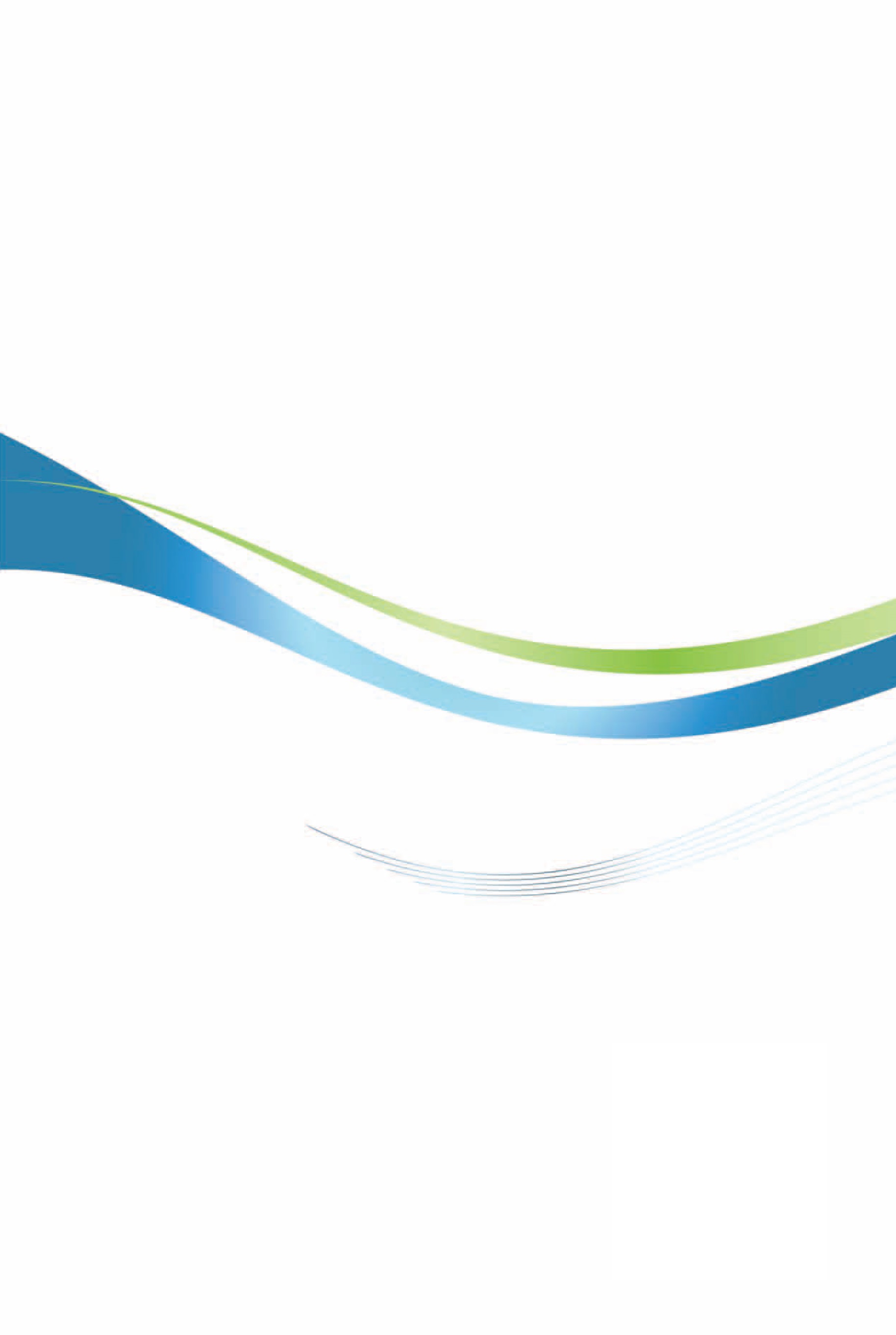 挪威投資環境簡介Investment Guide to 經濟部投資促進司  編印感謝駐瑞典代表處經濟組協助本書編撰自  然 人  文自  然 人  文地理環境挪威因冰山切割運動，海岸線長達2.1萬公里，破碎崎嶇，多峽灣與天然良港。斯堪地那維亞山脈自北至南縱貫全境，高原、山地和冰川占全國面積2／3以上。南挪威則多小山丘、湖泊與沼澤。地處北歐斯堪地那維亞半島西部，東與瑞典為鄰，北接芬蘭及俄羅斯。國土面積32萬3,878平方公里氣候挪威絕大部分的區域屬溫帶海洋性氣候，沿海地區因受北大西洋暖流的影響，冬季海面較少有結冰現象，也較其他同緯度的國家溫暖，夏季涼爽濕潤，冬季溫和多雪。東部因有斯堪地那維亞山脈分隔，屬內陸性氣候。平均溫度以首都奧斯陸為例，夏季最高溫22度，冬季最低溫零下7度。種族挪威人，還有北極帶少數薩米人（Sami）。人口結構總人口數:5,488,984（2023.01）女性：2,723,514（49.6%），男性：2,765,470（50.4%）67歲以上16.2%，45-66歲27.9%，16-44歲37.9%，0-15歲17.8%教育普及程度基礎國民教育（9年）約24.2%，高等技職3.1%，一般高中36.7%，學士25.0%，碩博士11.0%（2021）語言挪威語宗教基督教路德教派首都及重要城市Oslo（首都）、Bergen、Stavanger政治體制君主立憲，主要政黨包括：工黨，保守黨，中央黨，進步黨，社會主義左黨，自由黨，基督人民黨投資主管機關Innovation Norway經  濟  概  況經  濟  概  況幣制挪威幣國內生產毛額5兆5,691億7,300萬挪威克朗（2022年）經濟成長率3.3%（2022年）平均國民所得778,340挪威克朗（2022年）匯率US$ 1= NOK 9.6245（2022年均）利率3.25%（2023年5月）通貨膨脹率7.6%（2022年均）Index 2015=100產值最高前5大產業石油天然氣業、電力、漁產業、船舶業、觀光業出口總金額2兆6,005億9,900萬挪威克朗（2022年）主要出口產品天然氣、原油、生鮮或冷藏魚、非原油之油類、鋁原料、電力、液態炳烷丁烷、鎳原料、生鐵或鋼粒鋼粉、無機化學物氧氯合物等主要出口國家德國（27.9%）、英國（21.3%）、法國（9.3%）、比利時（7.5%）、荷蘭（6.4%）、瑞典（5.9%）、丹麥（2.4%）、波蘭（2.3%）、芬蘭（2.2%）、中國大陸（1.9%）進口總金額1兆268億5,400萬挪威克朗（2022年）主要進口產品客用車輛、非原油之油品、鑌鎳及氧化鎳燒結合物、有線電話電報器具、電力、傢俱及零件、資料自動處理器、動物飼料、電機設備、醫藥製劑（包括獸醫藥品）等主要進口國家瑞典（13%）、中國大陸（12%）、德國（11.2%）、美國（6.3%）、丹麥（5%）、英國 （4.6%）、荷蘭（4%）、波蘭（3.4%）、加拿大（3.2%）、法國（3.1%）二、勞工法令試用期試用期間最長為6個月。工作時間以每週（7天）40小時為基準，且每24小時不超過9小時。如需輪值之工作，工作時間應為每周36至38小時，工作日數及長短應以合約為依據。且工作超過5.5小時者，員工應得休息時間。加班時數每7天10小時、連續四周25小時及每52周200小時為上限，但時數亦可經工會與雇主同意或取得許可而增加，加班薪資則至少以增加時薪之40%起算。最低工資挪威並無法定最低工資，各產業基於其駕馭的知識和技術及年資均有其薪資標準，因此多由個別公司與員工協商。公司參與團體協議條約者，每年由工會或員工與資方針對經濟狀況、公司營運狀況、個人表現，共同協商決定調薪幅度。社會保險費雇主應負擔比例社保費完全由雇主負擔22.1%，由雇主每月併同所得稅申報繳納。2023年，雇主可得免稅額50萬挪威克朗。法定休假服務滿1年，有支薪休假達25天。到，員工有權連續休假至少3星期，其餘時間則由勞資雙方協調。員工休假期間，雇主除薪資外，應支付休假津貼，津貼幅度為本薪之10.2%。60歲以上員工，除休假津貼以12.5%計算，並可獲得30天之休假日數。病假因病缺席的員工，第1至16天病假，由雇主支付全薪補助；第16天後的病假，則由政府支付全薪補助。連續3天以下的病假，無須出具醫生證明。由政府支付之病假補助，必須出具醫生證明。陪童假如果家中有12歲以下的小孩生病，每年父母親有10天陪童假，有2個小孩以上則有15天。單親家庭，父或母則有20天陪童假，有2個小孩以上則有30天。產假（含育兒假）在請產假前10個月至少工作超過6個月之全職員工，有權申請49周至59周之育兒假，育兒津貼則為薪水之100%至80%，亦可延長無薪之育兒假。孕婦於產前3星期和產後6星期必得申請產假。領養小孩之父母取得同樣之育兒假，惟領養小孩已超過15歲者不適用，育兒假期間薪資由政府負擔。單親父/母親可獲雙親份之育兒假。國家別201920202021國家別金額金額金額總投資額118,08144,416209,411丹麥9,0326,94253,127瑞典29,06421,92532,601英國8,178-26432,601荷蘭48,2311,45125,752美國3,3813,23912,245法國6,4303,71810,352德國3,4173,6987,590瑞士5,8114,6147,382盧森堡2,5982,5576,820芬蘭4,3172,1505,448年度件數金額（千美元）19961757200216222003057200403262011-2017002018127820191435202003,665202100202200總計46,140年　　度業　　別累計至2022累計至2022202220222021202120202020年　　度業　　別件數金額件數金額件數金額件數金額合計4 6,140 0 0 0 0 03,665農林漁牧業0 0 0 0 0 0 0 0 礦業及土石採取業0 0 0 0 0 0 0 0 製造業2 824 0 0 0 0 0 0 　食品製造業0 0 0 0 0 0 0 0 　飲料製造業0 0 0 0 0 0 0 0 　菸草製造業0 0 0 0 0 0 0 0 　紡織業0 0 0 0 0 0 0 0 　成衣及服飾品製造業0 0 0 0 0 0 0 0 　皮革、毛皮及其製品製造業0 0 0 0 0 0 0 0 　木竹製品製造業0 0 0 0 0 0 0 0　紙漿、紙及紙製品製造業0 0 0 0 0 0 0 0　印刷及資料儲存媒體複製業0 0 0 0 0 0 0 0　石油及煤製品製造業0 0 0 0 0 0 00　化學材料製造業0 0 0 0 0 0 00　化學製品製造業0 0 0 0 0 0 0 0 　藥品製造業0 0 0 0 0 0 0 0 　橡膠製品製造業0 0 0 0 0 0 0 0 　塑膠製品製造業1 589 0 0 0 0 0 0 　非金屬礦物製品製造業0 0 0 0 0 0 0 0 　基本金屬製造業0 0 0 0 0 0 0 0 　金屬製品製造業0 0 0 0 0 0 0 0 　電子零組件製造業0 0 0 0 0 0 0 0 　電腦、電子產品及光學製品製造業0 0 0 0 0 0 0 0 　電力設備製造業1 235 0 0 0 0 0 0 　機械設備製造業0 0 0 0 0 0 0 0 　汽車及其零件製造業0 0 0 0 0 0 0 0 　其他運輸工具製造業0 0 0 0 0 0 0 0 　家具製造業0 0 0 0 0 0 0 0 　其他製造業0 0 0 0 0 0 0 0 　產業用機械設備維修及安裝業0 0 0 0 0 0 0 0 電力及燃氣供應業0 0 0 0 0 0 0 0 用水供應及污染整治業0 0 0 0 0 0 0 0 營造業0 0 0 0 0 0 00批發及零售業2 5,315 0 0 0 0 03,665運輸及倉儲業0 0 0 0 0 0 0 0 住宿及餐飲業0 0 0 0 0 0 0 0 資訊及通訊傳播業0 0 0 0 0 0 0 0 金融及保險業0 0 0 0 0 0 0 0 不動產業0 0 0 0 0 0 0 0 專業、科學及技術服務業0 0 0 0 0 0 0 0 支援服務業0 0 0 0 0 0 0 0 公共行政及國防；強制性社會安全0 0 0 0 0 0 0 0 教育服務業0 0 0 0 0 0 0 0 醫療保健及社會工作服務業0 0 0 0 0 0 0 0 藝術、娛樂及休閒服務業0 0 0 0 0 0 0 0 其他服務業0 0 0 0 0 0 00